≪渋川たやの家だより≫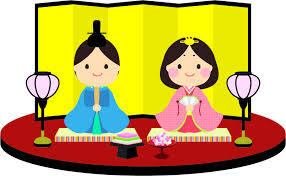 ☆ひな祭り行事で慰問を行いました。　今回は『フラダンス』です！簡単な振り付けを教えていただき、歌いながら皆様と一緒に楽しく踊ることが出来ました。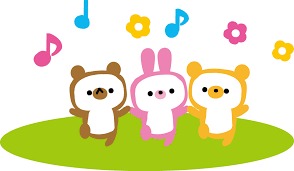 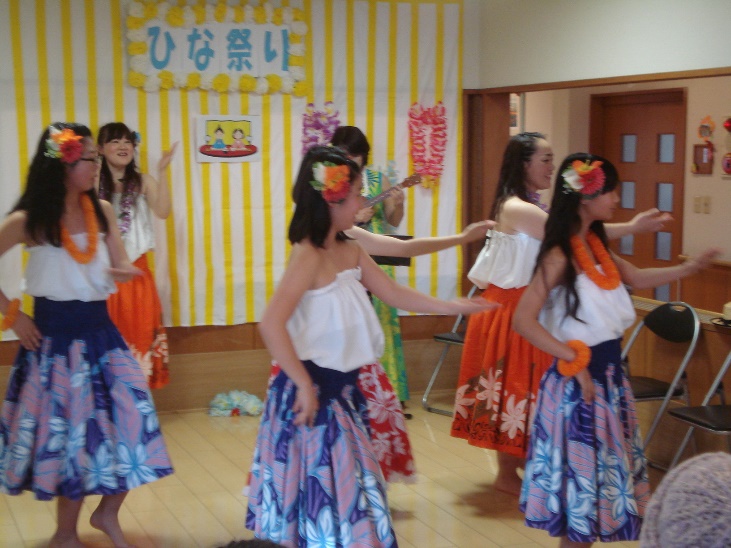 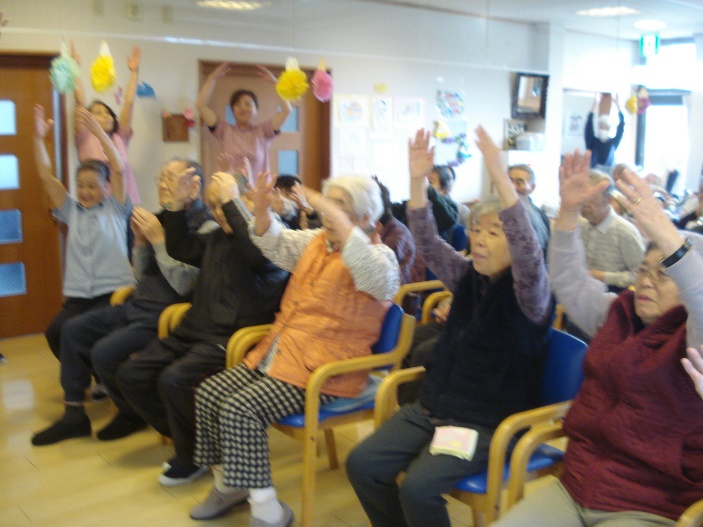 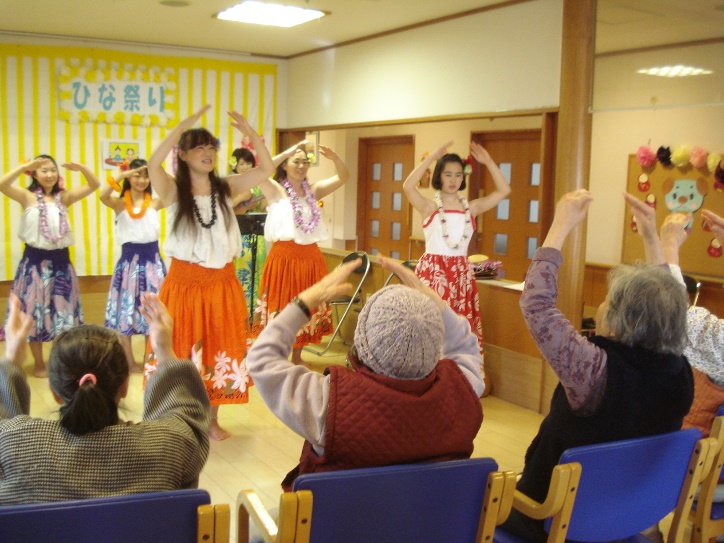 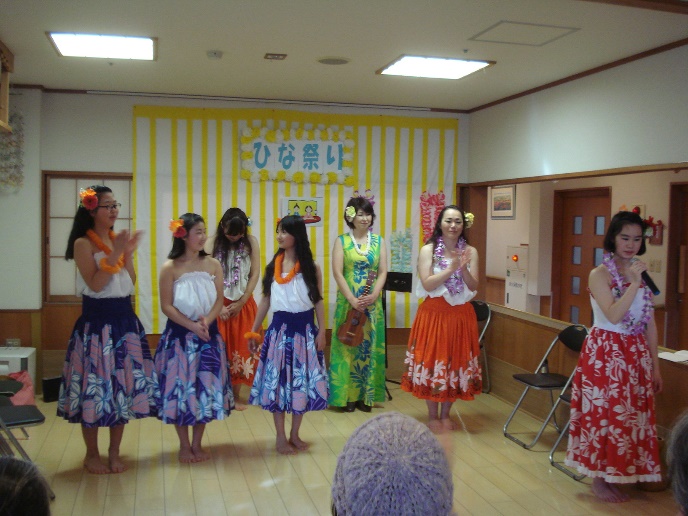 